Перечень предметов и график проведения школьного этапа Всероссийской олимпиады в 2020/2021 учебном году№Дата проведения олимпиадыДень неделиПредмет121 сентябряпонедельникправо 8-9,11классы221 сентябряпонедельникастрономия 11класс323 сентябрясредабиология 7,8,9, 11 классы424 сентябрячетвергэкономика 7,8,9,10,11 классы528 сентябряпонедельникматематика 4,5,6,7,8,9,11 классы629 сентябрявторникобществознание 7,8,9,11 классы730 сентябрясредаистория 7,8,9,11 классы86 октябрявторникинформатика 7,8,9 классы97 октябрясредаинформатика 5,6,11 классы108 октябрячетвергфизика 7,8,9,10,11 классы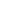 119 октябряпятницалитература 7,8,9,11 классы1212 октябряпонедельникрусский язык 4,5,6,7,8,9,11 классы1313 октябрявторникОБЖ 7,8,9,11 классы1414 октябрясредагеография 7,8,9,11 классы1515 октябрячетверганглийский язык 7,8,9,11 классынемецкий язык 7,8,9 классы1616 октябряпятницаискусство 7,8,9,11 классы1726 октябряпонедельниктехнология (защита проекта на муниципальном этапе) 6,7,8,9 классы1827 октябрявторникхимия 8,9,11классы1928 октябрясредафизкультура 7,8,9,11 классы2029 октябрячетвергэкология 7,8,9,11 классы